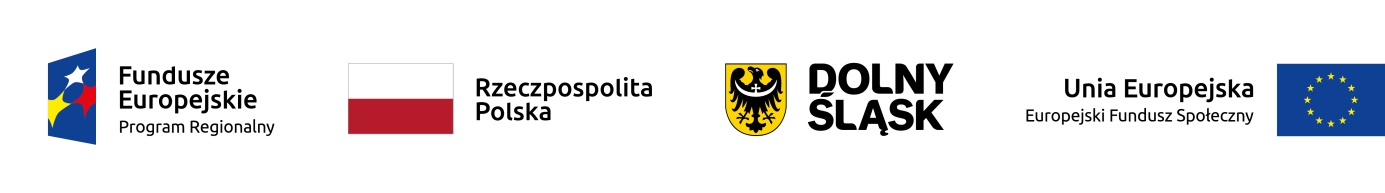 HARMONOGRAM ZAJĘĆ Z PSYCHOLOGIEMw Publicznym Żłobku w Wińsku z filią przy ul. Szkolnej 4W ramach projektu „Nowe miejsca opieki nad dziećmi do lat 3 w Gminie Wińsko szansą     na wzrost zatrudnienia wśród rodziców” współfinansowanego z Europejskiego Funduszu Społecznego w ramach Regionalnego Programu Operacyjnego Województwa Dolnośląskiego na lata 2014-2020. Numer i nazwa Działania: 8.4 Godzenie życia zawodowego i prywatnego.Miesiąc: październik 2021 r.                                                                                          Dyrektor Żłobka                                                                                             Diana ZiołaLp.DataGodzinyGodzinyLp.Dataoddo1.01.10.2021 r.10:3013:302.08.10.2021 r.10:3013:303.15.10.2021 r.10:3013:304.22.10.2021 r.10:3013:30